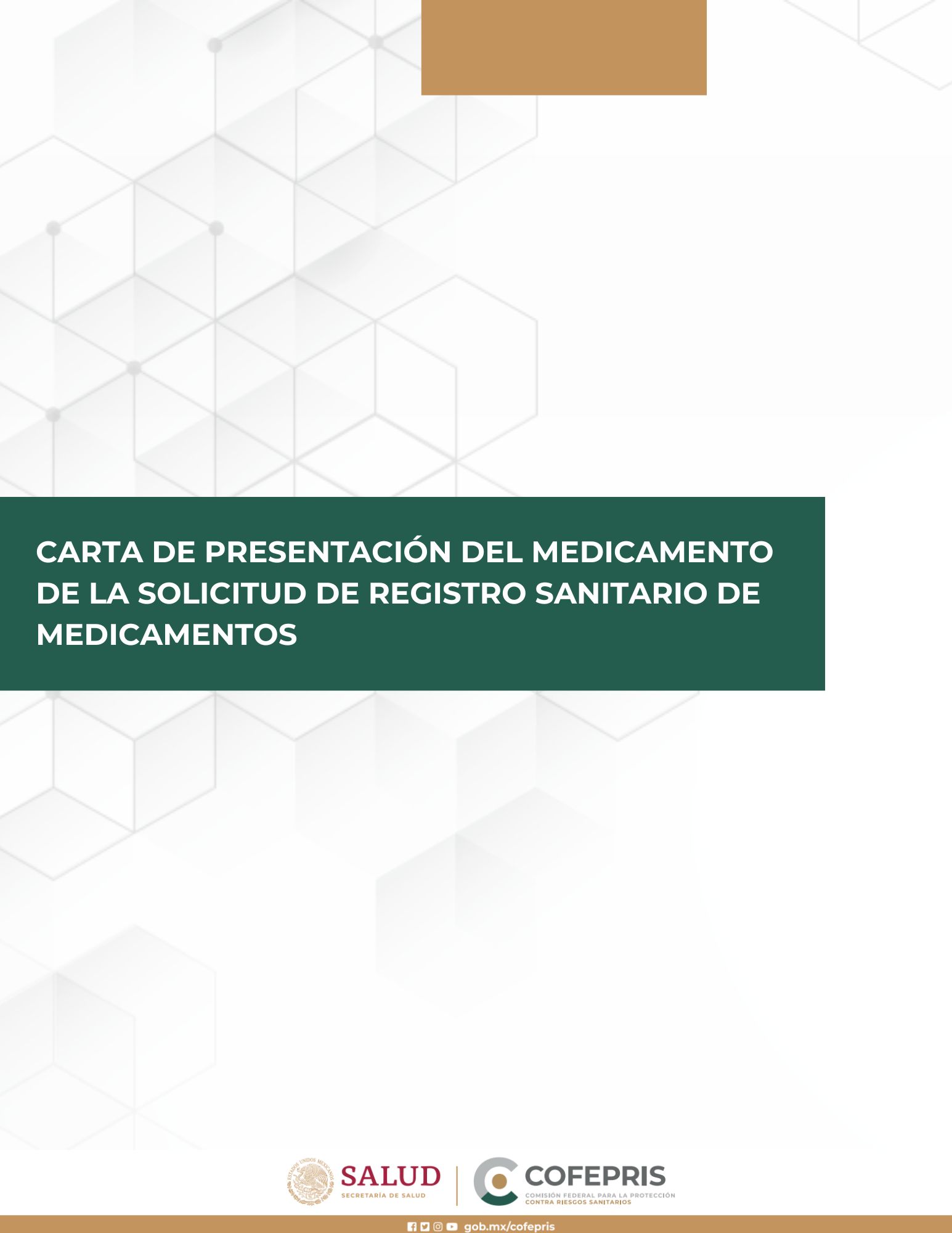 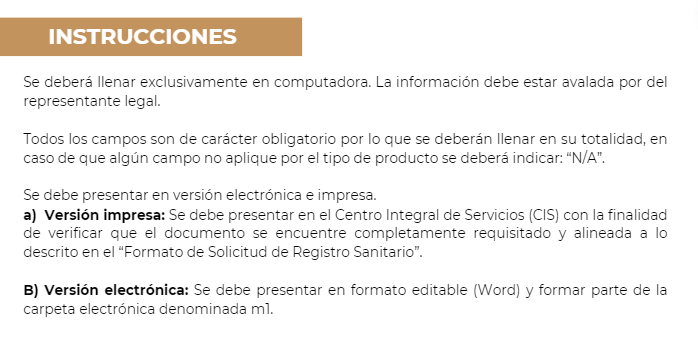 El contenido de ésta documento es de carácter informativo y no legal, debido a que se encuentra permanentemente en revisión y actualización.Fecha de publicación: 15/12/2023ESTATUS REGULATORIO INTERNACIONALESTATUS REGULATORIO INTERNACIONALESTATUS REGULATORIO INTERNACIONALESTATUS REGULATORIO INTERNACIONALESTATUS REGULATORIO INTERNACIONALESTATUS REGULATORIO INTERNACIONALESTATUS REGULATORIO INTERNACIONAL¿El medicamento del cual solicitan la autorización de registro, cuenta con autorización de alguna de las siguientes autoridades reguladoras para medicamentos: Agencia Suiza para Productos Terapéuticos-Swissmed, Comisión Europea, Administración de Alimentos y Medicamentos de los Estados Unidos de América, Ministerio de Salud de Canadá, Administración de Productos Terapéuticos de Australia, Agencias Reguladoras de Referencia OPS/OMS; precalificados por el Programa de Precalificación para Medicamentos y Vacunas de la Organización Mundial de la Salud?.¿El medicamento del cual solicitan la autorización de registro, cuenta con autorización de alguna de las siguientes autoridades reguladoras para medicamentos: Agencia Suiza para Productos Terapéuticos-Swissmed, Comisión Europea, Administración de Alimentos y Medicamentos de los Estados Unidos de América, Ministerio de Salud de Canadá, Administración de Productos Terapéuticos de Australia, Agencias Reguladoras de Referencia OPS/OMS; precalificados por el Programa de Precalificación para Medicamentos y Vacunas de la Organización Mundial de la Salud?.¿El medicamento del cual solicitan la autorización de registro, cuenta con autorización de alguna de las siguientes autoridades reguladoras para medicamentos: Agencia Suiza para Productos Terapéuticos-Swissmed, Comisión Europea, Administración de Alimentos y Medicamentos de los Estados Unidos de América, Ministerio de Salud de Canadá, Administración de Productos Terapéuticos de Australia, Agencias Reguladoras de Referencia OPS/OMS; precalificados por el Programa de Precalificación para Medicamentos y Vacunas de la Organización Mundial de la Salud?.¿El medicamento del cual solicitan la autorización de registro, cuenta con autorización de alguna de las siguientes autoridades reguladoras para medicamentos: Agencia Suiza para Productos Terapéuticos-Swissmed, Comisión Europea, Administración de Alimentos y Medicamentos de los Estados Unidos de América, Ministerio de Salud de Canadá, Administración de Productos Terapéuticos de Australia, Agencias Reguladoras de Referencia OPS/OMS; precalificados por el Programa de Precalificación para Medicamentos y Vacunas de la Organización Mundial de la Salud?.¿El medicamento del cual solicitan la autorización de registro, cuenta con autorización de alguna de las siguientes autoridades reguladoras para medicamentos: Agencia Suiza para Productos Terapéuticos-Swissmed, Comisión Europea, Administración de Alimentos y Medicamentos de los Estados Unidos de América, Ministerio de Salud de Canadá, Administración de Productos Terapéuticos de Australia, Agencias Reguladoras de Referencia OPS/OMS; precalificados por el Programa de Precalificación para Medicamentos y Vacunas de la Organización Mundial de la Salud?.¿El medicamento del cual solicitan la autorización de registro, cuenta con autorización de alguna de las siguientes autoridades reguladoras para medicamentos: Agencia Suiza para Productos Terapéuticos-Swissmed, Comisión Europea, Administración de Alimentos y Medicamentos de los Estados Unidos de América, Ministerio de Salud de Canadá, Administración de Productos Terapéuticos de Australia, Agencias Reguladoras de Referencia OPS/OMS; precalificados por el Programa de Precalificación para Medicamentos y Vacunas de la Organización Mundial de la Salud?.¿El medicamento del cual solicitan la autorización de registro, cuenta con autorización de alguna de las siguientes autoridades reguladoras para medicamentos: Agencia Suiza para Productos Terapéuticos-Swissmed, Comisión Europea, Administración de Alimentos y Medicamentos de los Estados Unidos de América, Ministerio de Salud de Canadá, Administración de Productos Terapéuticos de Australia, Agencias Reguladoras de Referencia OPS/OMS; precalificados por el Programa de Precalificación para Medicamentos y Vacunas de la Organización Mundial de la Salud?.SíSí¿El medicamento del cual solicitan la autorización de registro, cuenta con autorización de alguna de las siguientes autoridades reguladoras para medicamentos: Agencia Suiza para Productos Terapéuticos-Swissmed, Comisión Europea, Administración de Alimentos y Medicamentos de los Estados Unidos de América, Ministerio de Salud de Canadá, Administración de Productos Terapéuticos de Australia, Agencias Reguladoras de Referencia OPS/OMS; precalificados por el Programa de Precalificación para Medicamentos y Vacunas de la Organización Mundial de la Salud?.¿El medicamento del cual solicitan la autorización de registro, cuenta con autorización de alguna de las siguientes autoridades reguladoras para medicamentos: Agencia Suiza para Productos Terapéuticos-Swissmed, Comisión Europea, Administración de Alimentos y Medicamentos de los Estados Unidos de América, Ministerio de Salud de Canadá, Administración de Productos Terapéuticos de Australia, Agencias Reguladoras de Referencia OPS/OMS; precalificados por el Programa de Precalificación para Medicamentos y Vacunas de la Organización Mundial de la Salud?.¿El medicamento del cual solicitan la autorización de registro, cuenta con autorización de alguna de las siguientes autoridades reguladoras para medicamentos: Agencia Suiza para Productos Terapéuticos-Swissmed, Comisión Europea, Administración de Alimentos y Medicamentos de los Estados Unidos de América, Ministerio de Salud de Canadá, Administración de Productos Terapéuticos de Australia, Agencias Reguladoras de Referencia OPS/OMS; precalificados por el Programa de Precalificación para Medicamentos y Vacunas de la Organización Mundial de la Salud?.¿El medicamento del cual solicitan la autorización de registro, cuenta con autorización de alguna de las siguientes autoridades reguladoras para medicamentos: Agencia Suiza para Productos Terapéuticos-Swissmed, Comisión Europea, Administración de Alimentos y Medicamentos de los Estados Unidos de América, Ministerio de Salud de Canadá, Administración de Productos Terapéuticos de Australia, Agencias Reguladoras de Referencia OPS/OMS; precalificados por el Programa de Precalificación para Medicamentos y Vacunas de la Organización Mundial de la Salud?.¿El medicamento del cual solicitan la autorización de registro, cuenta con autorización de alguna de las siguientes autoridades reguladoras para medicamentos: Agencia Suiza para Productos Terapéuticos-Swissmed, Comisión Europea, Administración de Alimentos y Medicamentos de los Estados Unidos de América, Ministerio de Salud de Canadá, Administración de Productos Terapéuticos de Australia, Agencias Reguladoras de Referencia OPS/OMS; precalificados por el Programa de Precalificación para Medicamentos y Vacunas de la Organización Mundial de la Salud?.¿El medicamento del cual solicitan la autorización de registro, cuenta con autorización de alguna de las siguientes autoridades reguladoras para medicamentos: Agencia Suiza para Productos Terapéuticos-Swissmed, Comisión Europea, Administración de Alimentos y Medicamentos de los Estados Unidos de América, Ministerio de Salud de Canadá, Administración de Productos Terapéuticos de Australia, Agencias Reguladoras de Referencia OPS/OMS; precalificados por el Programa de Precalificación para Medicamentos y Vacunas de la Organización Mundial de la Salud?.¿El medicamento del cual solicitan la autorización de registro, cuenta con autorización de alguna de las siguientes autoridades reguladoras para medicamentos: Agencia Suiza para Productos Terapéuticos-Swissmed, Comisión Europea, Administración de Alimentos y Medicamentos de los Estados Unidos de América, Ministerio de Salud de Canadá, Administración de Productos Terapéuticos de Australia, Agencias Reguladoras de Referencia OPS/OMS; precalificados por el Programa de Precalificación para Medicamentos y Vacunas de la Organización Mundial de la Salud?.NoNoSi el medicamento cuenta con autorización vigente emitido por algunas de las agencias anteriormente citadas; deberá enlistar en un formato tabular el nombre de la agencia reguladora, denominación distintiva otorgada y el número de registro o autorización:Si el medicamento cuenta con autorización vigente emitido por algunas de las agencias anteriormente citadas; deberá enlistar en un formato tabular el nombre de la agencia reguladora, denominación distintiva otorgada y el número de registro o autorización:Si el medicamento cuenta con autorización vigente emitido por algunas de las agencias anteriormente citadas; deberá enlistar en un formato tabular el nombre de la agencia reguladora, denominación distintiva otorgada y el número de registro o autorización:Si el medicamento cuenta con autorización vigente emitido por algunas de las agencias anteriormente citadas; deberá enlistar en un formato tabular el nombre de la agencia reguladora, denominación distintiva otorgada y el número de registro o autorización:Si el medicamento cuenta con autorización vigente emitido por algunas de las agencias anteriormente citadas; deberá enlistar en un formato tabular el nombre de la agencia reguladora, denominación distintiva otorgada y el número de registro o autorización:Si el medicamento cuenta con autorización vigente emitido por algunas de las agencias anteriormente citadas; deberá enlistar en un formato tabular el nombre de la agencia reguladora, denominación distintiva otorgada y el número de registro o autorización:Si el medicamento cuenta con autorización vigente emitido por algunas de las agencias anteriormente citadas; deberá enlistar en un formato tabular el nombre de la agencia reguladora, denominación distintiva otorgada y el número de registro o autorización:PREVALENCIA DE LA ENFERMEDAD EN TERRITORIO NACIONALPREVALENCIA DE LA ENFERMEDAD EN TERRITORIO NACIONALPREVALENCIA DE LA ENFERMEDAD EN TERRITORIO NACIONALPREVALENCIA DE LA ENFERMEDAD EN TERRITORIO NACIONALPREVALENCIA DE LA ENFERMEDAD EN TERRITORIO NACIONALPREVALENCIA DE LA ENFERMEDAD EN TERRITORIO NACIONALPREVALENCIA DE LA ENFERMEDAD EN TERRITORIO NACIONALIndicar la prevalencia de la enfermedad a la que está destinada el medicamento:Indicar la prevalencia de la enfermedad a la que está destinada el medicamento:Indicar la prevalencia de la enfermedad a la que está destinada el medicamento:Indicar la prevalencia de la enfermedad a la que está destinada el medicamento:Indicar la prevalencia de la enfermedad a la que está destinada el medicamento:Indicar la prevalencia de la enfermedad a la que está destinada el medicamento:Indicar la prevalencia de la enfermedad a la que está destinada el medicamento:CARACTERÍSTICAS DEL MEDICAMENTO CLASIFICADO COMO , DEL CUAL SOLICITA LA AUTORIZACIÓN DEL REGISTRO, BAJO LA HOMOCLAVE CARACTERÍSTICAS DEL MEDICAMENTO CLASIFICADO COMO , DEL CUAL SOLICITA LA AUTORIZACIÓN DEL REGISTRO, BAJO LA HOMOCLAVE CARACTERÍSTICAS DEL MEDICAMENTO CLASIFICADO COMO , DEL CUAL SOLICITA LA AUTORIZACIÓN DEL REGISTRO, BAJO LA HOMOCLAVE CARACTERÍSTICAS DEL MEDICAMENTO CLASIFICADO COMO , DEL CUAL SOLICITA LA AUTORIZACIÓN DEL REGISTRO, BAJO LA HOMOCLAVE CARACTERÍSTICAS DEL MEDICAMENTO CLASIFICADO COMO , DEL CUAL SOLICITA LA AUTORIZACIÓN DEL REGISTRO, BAJO LA HOMOCLAVE CARACTERÍSTICAS DEL MEDICAMENTO CLASIFICADO COMO , DEL CUAL SOLICITA LA AUTORIZACIÓN DEL REGISTRO, BAJO LA HOMOCLAVE CARACTERÍSTICAS DEL MEDICAMENTO CLASIFICADO COMO , DEL CUAL SOLICITA LA AUTORIZACIÓN DEL REGISTRO, BAJO LA HOMOCLAVE CARACTERÍSTICAS DEL MEDICAMENTO CLASIFICADO COMO , DEL CUAL SOLICITA LA AUTORIZACIÓN DEL REGISTRO, BAJO LA HOMOCLAVE CARACTERÍSTICAS DEL MEDICAMENTO CLASIFICADO COMO , DEL CUAL SOLICITA LA AUTORIZACIÓN DEL REGISTRO, BAJO LA HOMOCLAVE CARACTERÍSTICAS DEL MEDICAMENTO CLASIFICADO COMO , DEL CUAL SOLICITA LA AUTORIZACIÓN DEL REGISTRO, BAJO LA HOMOCLAVE CARACTERÍSTICAS DEL MEDICAMENTO CLASIFICADO COMO , DEL CUAL SOLICITA LA AUTORIZACIÓN DEL REGISTRO, BAJO LA HOMOCLAVE La razón social y el domicilio de los sitios involucrados en la fabricación, almacenamiento y distribución se deberán expresar de conformidad con la documentación legal de soporte.La razón social y el domicilio de los sitios involucrados en la fabricación, almacenamiento y distribución se deberán expresar de conformidad con la documentación legal de soporte.La razón social y el domicilio de los sitios involucrados en la fabricación, almacenamiento y distribución se deberán expresar de conformidad con la documentación legal de soporte.La razón social y el domicilio de los sitios involucrados en la fabricación, almacenamiento y distribución se deberán expresar de conformidad con la documentación legal de soporte.La razón social y el domicilio de los sitios involucrados en la fabricación, almacenamiento y distribución se deberán expresar de conformidad con la documentación legal de soporte.La razón social y el domicilio de los sitios involucrados en la fabricación, almacenamiento y distribución se deberán expresar de conformidad con la documentación legal de soporte.La razón social y el domicilio de los sitios involucrados en la fabricación, almacenamiento y distribución se deberán expresar de conformidad con la documentación legal de soporte.La razón social y el domicilio de los sitios involucrados en la fabricación, almacenamiento y distribución se deberán expresar de conformidad con la documentación legal de soporte.La razón social y el domicilio de los sitios involucrados en la fabricación, almacenamiento y distribución se deberán expresar de conformidad con la documentación legal de soporte.La razón social y el domicilio de los sitios involucrados en la fabricación, almacenamiento y distribución se deberán expresar de conformidad con la documentación legal de soporte.La razón social y el domicilio de los sitios involucrados en la fabricación, almacenamiento y distribución se deberán expresar de conformidad con la documentación legal de soporte.1.Razón Social:Razón Social:Razón Social:Razón Social:Razón Social:Razón Social:Razón Social:Domicilio:Domicilio:Domicilio:Domicilio:Domicilio:Domicilio:Domicilio:RFC: (únicamente para nacionales)RFC: (únicamente para nacionales)RFC: (únicamente para nacionales)RFC: (únicamente para nacionales)RFC: (únicamente para nacionales)RFC: (únicamente para nacionales)RFC: (únicamente para nacionales)2.Denominación genérica:Denominación genérica:Denominación genérica:Denominación genérica:3.Forma farmacéutica: Forma farmacéutica: Forma farmacéutica: Forma farmacéutica: 4.Vía de administración:Vía de administración:Vía de administración:Vía de administración:5.Consideración de uso:Consideración de uso:Consideración de uso:Consideración de uso:6.Fabricante del fármaco/biofármaco:Fabricante del fármaco/biofármaco:Fabricante del fármaco/biofármaco:Fabricante del fármaco/biofármaco:Fabricante del fármaco/biofármaco:Razón Social:Razón Social:Razón Social:Razón Social:Razón Social:Razón Social:Domicilio:Domicilio:Domicilio:Domicilio:Domicilio:Domicilio:7.Fabricante del medicamento:Fabricante del medicamento:Fabricante del medicamento:Fabricante del medicamento:Razón Social:Razón Social:Razón Social:Razón Social:Razón Social:Razón Social:Domicilio:Domicilio:Domicilio:Domicilio:Domicilio:Domicilio:8.Acondicionador:Acondicionador:Acondicionador:Acondicionador:Razón Social:Razón Social:Razón Social:Razón Social:Razón Social:Razón Social:Domicilio:Domicilio:Domicilio:Domicilio:Domicilio:Domicilio:9.Almacén:Almacén:Almacén:Almacén:Razón Social:Razón Social:Razón Social:Razón Social:Razón Social:Razón Social:Domicilio:Domicilio:Domicilio:Domicilio:Domicilio:Domicilio:10.Importador (únicamente para titular extranjero): Importador (únicamente para titular extranjero): Importador (únicamente para titular extranjero): Importador (únicamente para titular extranjero): Importador (únicamente para titular extranjero): Importador (únicamente para titular extranjero): Importador (únicamente para titular extranjero): Importador (únicamente para titular extranjero): Importador (únicamente para titular extranjero): Importador (únicamente para titular extranjero): Razón Social:Razón Social:Razón Social:Razón Social:Razón Social:Razón Social:Domicilio:Domicilio:Domicilio:Domicilio:Domicilio:Domicilio:11.Representante Legal (únicamente para titular extranjero): Representante Legal (únicamente para titular extranjero): Representante Legal (únicamente para titular extranjero): Representante Legal (únicamente para titular extranjero): Representante Legal (únicamente para titular extranjero): Representante Legal (únicamente para titular extranjero): Representante Legal (únicamente para titular extranjero): Representante Legal (únicamente para titular extranjero): Representante Legal (únicamente para titular extranjero): Representante Legal (únicamente para titular extranjero): Razón Social:Razón Social:Razón Social:Razón Social:Razón Social:Razón Social:DomicilioDomicilioDomicilioDomicilioDomicilioDomicilio12.Unidad de farmacovigilancia (únicamente para titular extranjero): Unidad de farmacovigilancia (únicamente para titular extranjero): Unidad de farmacovigilancia (únicamente para titular extranjero): Unidad de farmacovigilancia (únicamente para titular extranjero): Unidad de farmacovigilancia (únicamente para titular extranjero): Unidad de farmacovigilancia (únicamente para titular extranjero): Unidad de farmacovigilancia (únicamente para titular extranjero): Unidad de farmacovigilancia (únicamente para titular extranjero): Unidad de farmacovigilancia (únicamente para titular extranjero): Unidad de farmacovigilancia (únicamente para titular extranjero): Razón Social:Razón Social:Razón Social:Razón Social:Razón Social:Razón Social:DomicilioDomicilioDomicilioDomicilioDomicilioDomicilio13.Presentaciones:Presentaciones:Presentaciones:Presentaciones:14.Envase para Envase para Envase para Envase para Envase primario:Envase primario:Envase secundario:Envase secundario:15.Vida útil:Vida útil:Vida útil:Vida útil:16.Condiciones de almacenamiento:Condiciones de almacenamiento:Condiciones de almacenamiento:Condiciones de almacenamiento:Condiciones de almacenamiento:Condiciones de almacenamiento:Condiciones de almacenamiento:Condiciones de almacenamiento:Condiciones de almacenamiento:Condiciones de almacenamiento:17.Indicación terapéutica :Indicación terapéutica :Indicación terapéutica :Indicación terapéutica :18.Contraindicaciones:Contraindicaciones:Contraindicaciones:Contraindicaciones:19.Código ATC/Grupo terapéutico:Código ATC/Grupo terapéutico:Código ATC/Grupo terapéutico:Código ATC/Grupo terapéutico:20.Clave del compendio:Clave del compendio:Clave del compendio:Clave del compendio:21.Fórmula:Fórmula:Fórmula:Fórmula: contiene: contiene: contiene: contiene: contiene:Fármaco(s)Cantidad Cantidad UnidadesObservacionesAditivos:NOMBRE COMPLETO Y FIRMA  AUTÓGRAFA DEL REPRESENTANTE LEGAL.